О внесении изменений в приказ Министерства социального развитияРеспублики Марий Эл от 28 марта 2016 г. № 169П р и к а з ы в а ю:1. Внести в приказ Министерства социального развития Республики Марий Эл от 28 марта 2016 г. № 169 «Об утверждении Служебного распорядка Министерства труда и социальной защиты Республики Марий Эл» следующие изменения:в Служебном распорядке Министерства труда и социальной защиты Республики Марий Эл, утвержденном указанным выше приказом:в абзаце четвертом пункта 2.8. слова «отдел правовой» заменить словами «управление организационно-правовой»;в абзаце одиннадцатом пункта 4.3 слова «представителю нанимателя» заменить словом «министру»;в подпункте 6 пункта 6.1 слова «при стаже гражданской службы
15 лет» исключить;в абзаце втором пункта 7.5 слова «позднее шести месяцев со дня совершения проступка» заменить словами «позднее шести месяцев
со дня совершения дисциплинарного проступка».2. Настоящий приказ вступает в силу по истечении десяти дней после дня его официального опубликования.Министр                                                                                 М.А.ОстровскаяМАРИЙ ЭЛ РЕСПУБЛИКЫНПАША ДА КАЛЫК ИЛЫШЫМ АРАЛЫМЕ ШОТЫШТО МИНИСТЕРСТВЫЖЕ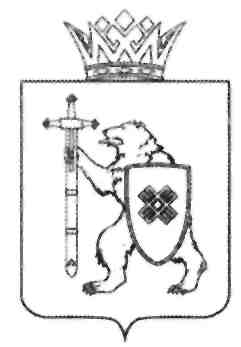 МИНИСТЕРСТВО ТРУДА 
И СОЦИАЛЬНОЙ ЗАЩИТЫ РЕСПУБЛИКИ МАРИЙ ЭЛг. Йошкар-Олаг. Йошкар-Олаг. Йошкар-ОлаП Р И К А Зот ___ мая . № ____П Р И К А Зот ___ мая . № ____П Р И К А Зот ___ мая . № ____